АДМИНИСТРАЦИЯ Г. ВОЛОГДЫПОСТАНОВЛЕНИЕот 14 июня 2023 г. N 839ОБ УТВЕРЖДЕНИИ ПОРЯДКА ПРЕДОСТАВЛЕНИЯ МЕР СОЦИАЛЬНОЙПОДДЕРЖКИ В ВИДЕ ОБЕСПЕЧЕНИЯ БЕСПЛАТНЫМ ГОРЯЧИМПИТАНИЕМ ОБУЧАЮЩИХСЯ С 5 ПО 11 КЛАССЫ В 2023 ГОДУВ соответствии с Федеральным законом от 6 октября 2003 года N 131-ФЗ "Об общих принципах организации местного самоуправления в Российской Федерации" (с последующими изменениями), Федеральным законом от 29 декабря 2012 года N 273-ФЗ "Об образовании в Российской Федерации" (с последующими изменениями), решением Вологодской городской Думы от 21 декабря 2017 года N 1372 "О дополнительных мерах социальной поддержки отдельных категорий обучающихся в общеобразовательных организациях городского округа города Вологды" (с последующими изменениями), на основании статей 27, 44 Устава городского округа города Вологды постановляю:1. Утвердить прилагаемый Порядок предоставления мер социальной поддержки в виде обеспечения бесплатным горячим питанием обучающихся с 5 по 11 классы в 2023 году.2. Контроль за исполнением настоящего постановления возложить на заместителя Мэра города Вологды по социальным вопросам.3. Настоящее постановление подлежит опубликованию в газете "Вологодские новости" и размещению на официальном сайте Администрации города Вологды в информационно-телекоммуникационной сети "Интернет".Мэр г. ВологдыС.А.ВОРОПАНОВУтвержденПостановлениемАдминистрации г. Вологдыот 14 июня 2023 г. N 839ПОРЯДОКПРЕДОСТАВЛЕНИЯ МЕР СОЦИАЛЬНОЙ ПОДДЕРЖКИВ ВИДЕ ОБЕСПЕЧЕНИЯ БЕСПЛАТНЫМ ГОРЯЧИМ ПИТАНИЕМОБУЧАЮЩИХСЯ С 5 ПО 11 КЛАССЫ В 2023 ГОДУ1. Настоящий Порядок разработан в соответствии с Федеральным законом от 6 октября 2003 года N 131-ФЗ "Об общих принципах организации местного самоуправления в Российской Федерации" (с последующими изменениями), Федеральным законом от 29 декабря 2012 года N 273-ФЗ "Об образовании в Российской Федерации" (с последующими изменениями), решением Вологодской городской Думы от 21 декабря 2017 года N 1372 "О дополнительных мерах социальной поддержки отдельных категорий обучающихся в общеобразовательных организациях городского округа города Вологды" (с последующими изменениями) и устанавливает механизм предоставления мер социальной поддержки обучающимся в виде обеспечения бесплатным горячим питанием обучающихся с 5 по 11 классы в размере 90 рублей в учебный день на одного обучающегося в 2023 году (далее - меры социальной поддержки).2. Меры социальной поддержки предоставляются обучающимся общеобразовательных организаций городского округа города Вологды (далее - общеобразовательные организации), относящимся к следующим категориям:дети граждан Украины, Донецкой Народной Республики, Луганской Народной Республики и лиц без гражданства, постоянно проживающих на территориях Украины, Донецкой Народной Республики, Луганской Народной Республики, вынужденно покинувших территории Украины, Донецкой Народной Республики, Луганской Народной Республики, прибывших на территорию Российской Федерации в экстренном массовом порядке после 18 февраля 2022 года;дети граждан и лиц без гражданства, постоянно проживающих на территориях Запорожской области, Херсонской области, вынужденно покинувших территории Запорожской области, Херсонской области, прибывших на территорию городского округа города Вологды после 30 сентября 2022 года;дети из семей граждан Российской Федерации, призванных на военную службу по мобилизации в Вооруженные Силы Российской Федерации, граждан, проходящих военную службу в Вооруженных Силах Российской Федерации по контракту, граждан, заключивших контракт о добровольном содействии в выполнении задач, возложенных на Вооруженные Силы Российской Федерации, граждан, проходящих военную службу в именном батальоне Вологодской области, проживающих на территории городского округа города Вологды и принимающих участие в специальной военной операции на территориях Украины, Донецкой Народной Республики, Луганской Народной Республики, Запорожской и Херсонской областей (далее - военнослужащие);младшие братья (сестры) военнослужащих;дети из семей погибших (умерших) военнослужащих, в том числе братья (сестры) погибших (умерших) военнослужащих;дети из семей граждан, находящихся на военной службе (службе) в Управлении Федеральной службы войск национальной гвардии Российской Федерации по Вологодской области, проживающих на территории городского округа города Вологды и принимающих участие в специальной военной операции на территориях Украины, Донецкой Народной Республики, Луганской Народной Республики, Запорожской и Херсонской областей (далее - военнослужащие войск национальной гвардии).(в ред. постановления Администрации г. Вологды от 05.07.2023 N 1014)3. Для предоставления мер социальной поддержки родитель (законный представитель) обучающегося, относящегося к одной из категорий, указанных в пункте 2 настоящего Порядка, (далее - заявитель) подает в общеобразовательную организацию заявление о предоставлении мер социальной поддержки, оформленное по образцу согласно приложению к настоящему Порядку (далее - заявление).4. Заявитель одновременно с заявлением представляет следующие документы и (или) их копии:документ, подтверждающий статус лица, вынужденно покинувшего территории Украины, Донецкой Народной Республики, Луганской Народной Республики, Запорожской и Херсонской областей (в отношении детей граждан Украины, Донецкой Народной Республики, Луганской Народной Республики и лиц без гражданства, постоянно проживающих на территориях Украины, Донецкой Народной Республики, Луганской Народной Республики, вынужденно покинувших территории Украины, Донецкой Народной Республики, Луганской Народной Республики, прибывших на территорию Российской Федерации в экстренном массовом порядке после 18 февраля 2022 года, граждан и лиц без гражданства, постоянно проживающих на территориях Запорожской области, Херсонской области, вынужденно покинувших территории Запорожской области, Херсонской области, прибывших на территорию городского округа города Вологды после 30 сентября 2022 года);справка из военного комиссариата о призыве военнообязанного на военную службу по мобилизации в ряды Вооруженных Сил Российской Федерации (в отношении детей и младших братьев (сестер) граждан Российской Федерации, призванных на военную службу по мобилизации в Вооруженные Силы Российской Федерации);справка о призыве военнообязанного на военную службу по контракту в Вооруженные Силы Российской Федерации в добровольном порядке для участия в специальной военной операции на территориях Украины, Донецкой Народной Республики, Луганской Народной Республики, Херсонской и Запорожской областей (в отношении детей и младших братьев (сестер) граждан, заключивших контракт о добровольном содействии в выполнении задач, возложенных на Вооруженные Силы Российской Федерации, граждан, проходящих военную службу в именном батальоне Вологодской области);справка из войсковой части о направлении военнослужащего, проходящего военную службу в Вооруженных Силах Российской Федерации по контракту, для выполнения задач в ходе специальной военной операции на территориях Украины, Донецкой Народной Республики, Луганской Народной Республики, Херсонской и Запорожской областей (в отношении детей и младших братьев (сестер) граждан, проходящих военную службу в Вооруженных Силах Российской Федерации по контракту);справку из Управления Федеральной службы войск национальной гвардии Российской Федерации по Вологодской области о направлении военнослужащего войск национальной гвардии для выполнения задач в ходе специальной военной операции на территориях Украины, Донецкой Народной Республики, Луганской Народной Республики, Херсонской и Запорожской областей (в отношении детей из семей военнослужащих войск национальной гвардии);свидетельство о заключении брака заявителя с военнослужащим войск национальной гвардии (в отношении детей, проживающих в семьях военнослужащих войск национальной гвардии, но не состоящих с ними в родстве);свидетельство о заключении брака заявителя с военнослужащим (в отношении детей, проживающих в семьях военнослужащих, но не состоящих с ними в родстве);свидетельство о смерти военнослужащего (в отношении детей из семей погибших (умерших) военнослужащих, в том числе младших братьев (сестер) погибших (умерших) военнослужащих);свидетельство о рождении военнослужащего (в отношении младших братьев (сестер) военнослужащих).5. Заявление и прилагаемые к нему документы, указанные в пункте 4 настоящего Порядка, представляются заявителем в общеобразовательную организацию лично или почтовым отправлением.Копии документов представляются с предъявлением подлинников либо заверенными в нотариальном порядке. При представлении копий документов с подлинниками специалист общеобразовательной организации, осуществляющий прием документов, делает на копии отметку о ее соответствии подлиннику и возвращает подлинники заявителю при личном обращении в день их представления (при направлении по почте - в течение 2 рабочих дней со дня их поступления) способом, позволяющим подтвердить факт и дату возврата.6. Заявление регистрируется работником общеобразовательной организации, ответственным за прием и регистрацию документов, в день его поступления в общеобразовательную организацию со всеми необходимыми документами, обязанность по представлению которых возложена на заявителя.7. Общеобразовательная организация отказывает заявителю в приеме заявления в случае, если:заявление подано лицом, не являющимся родителем (законным представителем) обучающегося;к заявлению не приложены или приложены не все документы, обязанность по предоставлению которых возложены на заявителя;в заявлении содержатся ошибки.(в ред. постановления Администрации г. Вологды от 05.07.2023 N 1014)В случае отказа в приеме заявления общеобразовательная организация уведомляет о принятом решении заявителя и возвращает заявление и прилагаемые к нему документы:при личном обращении - в день подачи заявления в общеобразовательную организацию с указанием причины отказа в устной форме (по желанию заявителя - в письменной форме);при направлении заявления по почте - в течение 2 рабочих дней со дня поступления заявления способом, позволяющим подтвердить факт и дату возврата, с указанием причины отказа в письменной форме.8. В течение 1 рабочего дня со дня регистрации заявления образовательная организация осуществляет проверку представленных заявителем заявления и документов, по результатам которой принимает одно из следующих решений:о предоставлении мер социальной поддержки;об отказе в предоставлении мер социальной поддержки.(п. 8 введен постановлением Администрации г. Вологды от 05.07.2023 N 1014)9. Образовательная организация отказывает заявителю в предоставлении мер социальной поддержки в следующих случаях:несоответствие ребенка заявителя категориям детей, предусмотренным пунктом 2 настоящего Порядка;предоставление заявителем недостоверных документов и (или) сведений.В случае отказа в предоставлении мер социальной поддержки образовательная организация в течение 2 рабочих дней со дня принятия решения, указанного в абзаце третьем пункта 8 настоящего Порядка, уведомляет заявителя в письменной форме о принятом решении с указанием причины отказа способом, позволяющим подтвердить факт и дату уведомления.(п. 9 введен постановлением Администрации г. Вологды от 05.07.2023 N 1014)10. Руководитель образовательной организации в течение 2 рабочих дней со дня принятия решения, указанного в абзаце втором пункта 8 настоящего Порядка, издает распорядительный акт о предоставлении мер социальной поддержки в отношении ребенка (детей), указанного(ых) в заявлении.(п. 10 в ред. постановления Администрации г. Вологды от 05.07.2023 N 1014)11. Предоставление мер социальной поддержки осуществляется в течение учебного года в дни посещения обучающимся общеобразовательной организации, начиная со дня издания распорядительного акта, указанного в пункте 10 настоящего Порядка.(в ред. постановления Администрации г. Вологды от 05.07.2023 N 1014)12. Предоставление мер социальной поддержки прекращается в следующих случаях:а) отчисление обучающегося из общеобразовательной организации;б) отказ заявителя от предоставления мер социальной поддержки (письменное заявление);в) увольнение военнослужащего или военнослужащего войск национальной гвардии с военной службы (службы);(пп. "в" в ред. постановления Администрации г. Вологды от 05.07.2023 N 1014)г) возвращение военнослужащего, проходящего военную службу в Вооруженных Силах Российской Федерации по контракту, к постоянному месту военной службы;д) исключение военнослужащего из добровольческого формирования;е) возвращение военнослужащего войск национальной гвардии к постоянному месту военной службы (службы).(в ред. постановления Администрации г. Вологды от 05.07.2023 N 1014)13. При наступлении случая, указанного в подпункте "а" пункта 12 настоящего Порядка, руководитель общеобразовательной организации в течение 1 рабочего дня с даты отчисления обучающегося из общеобразовательной организации издает распорядительный акт о прекращении предоставления мер социальной поддержки в отношении отчисленного обучающегося.(в ред. постановления Администрации г. Вологды от 05.07.2023 N 1014)14. При наступлении случая, указанного в подпункте "б" пункта 12 настоящего Порядка, руководитель общеобразовательной организации в течение 1 рабочего дня с даты поступления письменного заявления родителя (законного представителя) издает распорядительный акт о прекращении предоставления мер социальной поддержки в отношении обучающегося.(в ред. постановления Администрации г. Вологды от 05.07.2023 N 1014)15. При наступлении случаев, указанных в подпунктах "в", "г", "д", "е" пункта 12 настоящего Порядка, родитель (законный представитель) обучающегося обязан письменно уведомить об этом общеобразовательную организацию с приложением копии подтверждающего документа в течение 5 рабочих дней с даты увольнения военнослужащего или военнослужащего войск национальной гвардии с военной службы (службы) или возвращения военнослужащего, проходящего военную службу в Вооруженных Силах Российской Федерации по контракту, к постоянному месту военной службы или исключения военнослужащего из добровольческого формирования или возвращения военнослужащего войск национальной гвардии к постоянному месту военной службы (службы).(в ред. постановления Администрации г. Вологды от 05.07.2023 N 1014)Руководитель общеобразовательной организации в течение 1 рабочего дня с даты поступления письменного уведомления родителя (законного представителя) обучающегося о наступлении случая, указанного в подпунктах "в", "г", "д", "е" пункта 12 настоящего Порядка, издает распорядительный акт о прекращении предоставления мер социальной поддержки в отношении обучающегося.(в ред. постановления Администрации г. Вологды от 05.07.2023 N 1014)16. В случае необоснованного обеспечения бесплатным горячим питанием обучающегося вследствие злоупотребления заявителя (представление документов с заведомо ложными сведениями, сокрытие данных, влияющих на право обеспечения бесплатным горячим питанием обучающегося) оплата предоставленного бесплатного горячего питания обучающемуся подлежит добровольному возмещению заявителем в течение 30 дней со дня выявления факта необоснованного обеспечения бесплатным горячим питанием обучающегося путем внесения денежных средств на счет общеобразовательной организации либо взыскивается в судебном порядке.17. Руководитель общеобразовательной организации:обеспечивает контроль за предоставлением мер социальной поддержки;организует работу по предоставлению мер социальной поддержки в общеобразовательной организации.18. Общеобразовательная организация несет ответственность за организацию предоставления мер социальной поддержки, за своевременное утверждение списков на предоставление мер социальной поддержки, за ведение ежедневного учета обучающихся, получающих меры социальной поддержки, определение ответственных лиц, обеспечивающих контроль за организацией предоставления мер социальной поддержки.Приложениек Порядкупредоставления мер социальной поддержкив виде обеспечения бесплатным горячимпитанием обучающихсяс 5 по 11 классы в 2023 годуформа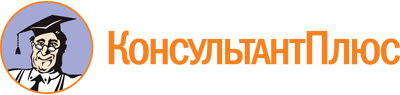 Постановление Администрации г. Вологды от 14.06.2023 N 839
(ред. от 05.07.2023)
"Об утверждении Порядка предоставления мер социальной поддержки в виде обеспечения бесплатным горячим питанием обучающихся с 5 по 11 классы в 2023 году"Документ предоставлен КонсультантПлюс

www.consultant.ru

Дата сохранения: 27.10.2023
 Список изменяющих документов(в ред. постановления Администрации г. Вологдыот 05.07.2023 N 1014)Список изменяющих документов(в ред. постановления Администрации г. Вологдыот 05.07.2023 N 1014)РуководителюРуководителюРуководителюРуководителюРуководителюРуководителюРуководителю(наименование муниципальной общеобразовательной организации (далее - МОО))(наименование муниципальной общеобразовательной организации (далее - МОО))(наименование муниципальной общеобразовательной организации (далее - МОО))(наименование муниципальной общеобразовательной организации (далее - МОО))(наименование муниципальной общеобразовательной организации (далее - МОО))(наименование муниципальной общеобразовательной организации (далее - МОО))(наименование муниципальной общеобразовательной организации (далее - МОО))(Ф.И.О. руководителя)(Ф.И.О. руководителя)(Ф.И.О. руководителя)(Ф.И.О. руководителя)(Ф.И.О. руководителя)(Ф.И.О. руководителя)(Ф.И.О. руководителя)(Ф.И.О. законного представителя обучающегося)(Ф.И.О. законного представителя обучающегося)(Ф.И.О. законного представителя обучающегося)(Ф.И.О. законного представителя обучающегося)(Ф.И.О. законного представителя обучающегося)(Ф.И.О. законного представителя обучающегося)(Ф.И.О. законного представителя обучающегося)паспорт _________________________________паспорт _________________________________паспорт _________________________________паспорт _________________________________паспорт _________________________________паспорт _________________________________паспорт _________________________________,(серия, номер, кем и когда выдан)(серия, номер, кем и когда выдан)(серия, номер, кем и когда выдан)(серия, номер, кем и когда выдан)(серия, номер, кем и когда выдан)(серия, номер, кем и когда выдан)проживающей(его) по адресу: ________________________________________________________,телефон: _________________________________e-mail: ____________________________________проживающей(его) по адресу: ________________________________________________________,телефон: _________________________________e-mail: ____________________________________проживающей(его) по адресу: ________________________________________________________,телефон: _________________________________e-mail: ____________________________________проживающей(его) по адресу: ________________________________________________________,телефон: _________________________________e-mail: ____________________________________проживающей(его) по адресу: ________________________________________________________,телефон: _________________________________e-mail: ____________________________________проживающей(его) по адресу: ________________________________________________________,телефон: _________________________________e-mail: ____________________________________проживающей(его) по адресу: ________________________________________________________,телефон: _________________________________e-mail: ____________________________________ЗАЯВЛЕНИЕо предоставлении мер социальной поддержки в видеобеспечения бесплатным горячим питанием в 2023 годуЗАЯВЛЕНИЕо предоставлении мер социальной поддержки в видеобеспечения бесплатным горячим питанием в 2023 годуЗАЯВЛЕНИЕо предоставлении мер социальной поддержки в видеобеспечения бесплатным горячим питанием в 2023 годуЗАЯВЛЕНИЕо предоставлении мер социальной поддержки в видеобеспечения бесплатным горячим питанием в 2023 годуЗАЯВЛЕНИЕо предоставлении мер социальной поддержки в видеобеспечения бесплатным горячим питанием в 2023 годуЗАЯВЛЕНИЕо предоставлении мер социальной поддержки в видеобеспечения бесплатным горячим питанием в 2023 годуЗАЯВЛЕНИЕо предоставлении мер социальной поддержки в видеобеспечения бесплатным горячим питанием в 2023 годуЗАЯВЛЕНИЕо предоставлении мер социальной поддержки в видеобеспечения бесплатным горячим питанием в 2023 годуЗАЯВЛЕНИЕо предоставлении мер социальной поддержки в видеобеспечения бесплатным горячим питанием в 2023 годуПрошу предоставить меры социальной поддержки в виде обеспечения бесплатным горячим питанием в 2023 году моему ребенку, __________________________________Прошу предоставить меры социальной поддержки в виде обеспечения бесплатным горячим питанием в 2023 году моему ребенку, __________________________________Прошу предоставить меры социальной поддержки в виде обеспечения бесплатным горячим питанием в 2023 году моему ребенку, __________________________________Прошу предоставить меры социальной поддержки в виде обеспечения бесплатным горячим питанием в 2023 году моему ребенку, __________________________________Прошу предоставить меры социальной поддержки в виде обеспечения бесплатным горячим питанием в 2023 году моему ребенку, __________________________________Прошу предоставить меры социальной поддержки в виде обеспечения бесплатным горячим питанием в 2023 году моему ребенку, __________________________________Прошу предоставить меры социальной поддержки в виде обеспечения бесплатным горячим питанием в 2023 году моему ребенку, __________________________________Прошу предоставить меры социальной поддержки в виде обеспечения бесплатным горячим питанием в 2023 году моему ребенку, __________________________________Прошу предоставить меры социальной поддержки в виде обеспечения бесплатным горячим питанием в 2023 году моему ребенку, __________________________________,(Ф.И.О., дата рождения обучающегося)(Ф.И.О., дата рождения обучающегося)(Ф.И.О., дата рождения обучающегося)(Ф.И.О., дата рождения обучающегося)(Ф.И.О., дата рождения обучающегося)(Ф.И.О., дата рождения обучающегося)(Ф.И.О., дата рождения обучающегося)(Ф.И.О., дата рождения обучающегося)обучающемуся _________ класса.Основание для предоставления мер социальной поддержки в виде обеспечения бесплатным горячим питанием: _______________________________________________обучающемуся _________ класса.Основание для предоставления мер социальной поддержки в виде обеспечения бесплатным горячим питанием: _______________________________________________обучающемуся _________ класса.Основание для предоставления мер социальной поддержки в виде обеспечения бесплатным горячим питанием: _______________________________________________обучающемуся _________ класса.Основание для предоставления мер социальной поддержки в виде обеспечения бесплатным горячим питанием: _______________________________________________обучающемуся _________ класса.Основание для предоставления мер социальной поддержки в виде обеспечения бесплатным горячим питанием: _______________________________________________обучающемуся _________ класса.Основание для предоставления мер социальной поддержки в виде обеспечения бесплатным горячим питанием: _______________________________________________обучающемуся _________ класса.Основание для предоставления мер социальной поддержки в виде обеспечения бесплатным горячим питанием: _______________________________________________обучающемуся _________ класса.Основание для предоставления мер социальной поддержки в виде обеспечения бесплатным горячим питанием: _______________________________________________обучающемуся _________ класса.Основание для предоставления мер социальной поддержки в виде обеспечения бесплатным горячим питанием: _______________________________________________.(наименование, реквизиты документа)(наименование, реквизиты документа)(наименование, реквизиты документа)(наименование, реквизиты документа)(наименование, реквизиты документа)(наименование, реквизиты документа)(наименование, реквизиты документа)(наименование, реквизиты документа)Обязуюсь в течение 5 рабочих дней со дня наступления случая, влекущего прекращение предоставления мер социальной поддержки в виде обеспечения бесплатным горячим питанием, письменно сообщить об этом руководителю МОО.Приложение:1. ________________________________________;2. ________________________________________.Обязуюсь в течение 5 рабочих дней со дня наступления случая, влекущего прекращение предоставления мер социальной поддержки в виде обеспечения бесплатным горячим питанием, письменно сообщить об этом руководителю МОО.Приложение:1. ________________________________________;2. ________________________________________.Обязуюсь в течение 5 рабочих дней со дня наступления случая, влекущего прекращение предоставления мер социальной поддержки в виде обеспечения бесплатным горячим питанием, письменно сообщить об этом руководителю МОО.Приложение:1. ________________________________________;2. ________________________________________.Обязуюсь в течение 5 рабочих дней со дня наступления случая, влекущего прекращение предоставления мер социальной поддержки в виде обеспечения бесплатным горячим питанием, письменно сообщить об этом руководителю МОО.Приложение:1. ________________________________________;2. ________________________________________.Обязуюсь в течение 5 рабочих дней со дня наступления случая, влекущего прекращение предоставления мер социальной поддержки в виде обеспечения бесплатным горячим питанием, письменно сообщить об этом руководителю МОО.Приложение:1. ________________________________________;2. ________________________________________.Обязуюсь в течение 5 рабочих дней со дня наступления случая, влекущего прекращение предоставления мер социальной поддержки в виде обеспечения бесплатным горячим питанием, письменно сообщить об этом руководителю МОО.Приложение:1. ________________________________________;2. ________________________________________.Обязуюсь в течение 5 рабочих дней со дня наступления случая, влекущего прекращение предоставления мер социальной поддержки в виде обеспечения бесплатным горячим питанием, письменно сообщить об этом руководителю МОО.Приложение:1. ________________________________________;2. ________________________________________.Обязуюсь в течение 5 рабочих дней со дня наступления случая, влекущего прекращение предоставления мер социальной поддержки в виде обеспечения бесплатным горячим питанием, письменно сообщить об этом руководителю МОО.Приложение:1. ________________________________________;2. ________________________________________.Обязуюсь в течение 5 рабочих дней со дня наступления случая, влекущего прекращение предоставления мер социальной поддержки в виде обеспечения бесплатным горячим питанием, письменно сообщить об этом руководителю МОО.Приложение:1. ________________________________________;2. ________________________________________."__"__________ 20__ г.//(подпись)(подпись)(Ф.И.О. заявителя)(Ф.И.О. заявителя)(Ф.И.О. заявителя)(Ф.И.О. заявителя)Дата приема заявления и документов МОО: "__"__________ 20__ г.Дата приема заявления и документов МОО: "__"__________ 20__ г.Дата приема заявления и документов МОО: "__"__________ 20__ г.Дата приема заявления и документов МОО: "__"__________ 20__ г.Дата приема заявления и документов МОО: "__"__________ 20__ г.Дата приема заявления и документов МОО: "__"__________ 20__ г.Дата приема заявления и документов МОО: "__"__________ 20__ г.Дата приема заявления и документов МОО: "__"__________ 20__ г.Дата приема заявления и документов МОО: "__"__________ 20__ г.Специалист МОО, принявший заявление и документы:Специалист МОО, принявший заявление и документы:Специалист МОО, принявший заявление и документы:Специалист МОО, принявший заявление и документы:Специалист МОО, принявший заявление и документы:Специалист МОО, принявший заявление и документы:Специалист МОО, принявший заявление и документы:Специалист МОО, принявший заявление и документы:Специалист МОО, принявший заявление и документы://(Ф.И.О. специалиста)(подпись)